PROGETTO ERASMUS+ M.I.R.R.O.R.SI.C. “RONCALLI”Attività collaborative degli alunni scuola dell’infanzia e degli alunni classi seconde della scuola secondaria di I grado Collaborative work of pupils from the kindergarten and students from some 2^ classes of the low secondary school (2^A, 2^D)Descrizione dell’attivitàMartedì 31 gennaio 2017: attività di cucina + esperienza grafico-pittorica (2 ore)Tuesday, 31st January 2017 (2 hours)Cooking activity: little groups of pupils from the two different school grades work together to make a typical Venetian Carnival cookie: “galani”. The older students (2^A) will tutor the little ones during the activity – and translate the recipe in English Graphic-pictorial experience: little groups of pupils from the two different school grades work together to produce a real-life size image of the traditional ‘masks types’ of Colombina and Arlecchino. First of all, the pupils will listen to some stories about Arlecchino and Colombina. Then the mask types in a real-life size and shape will be designed making two of the older students (2^A) lie on a large sheet of white paper; the shape will then be filled in and decorated using the collage technique and a series of different materials – some of them recycled materials.  At the end of both activities, the pupils will celebrate eating ‘galani’ together Giovedì 2 e 9 febbraio 2017: realizzazione delle maschere di cartapesta (4 ore)Thursday, 2nd and 9th February 2017 Making expressive Papier machè masksDuring the first 2 hours, little groups of students from the different grades of school will work together to prepare the papier machè basis for the masks. First of all they will blow several balloons (the older students will do it – and the teachers 😊 ), then they will patiently cover the balloons with several layers of paper and vinyl glue ( at least 3 or 4 layers). When this first step is over, the ‘masks’ need to be left drying for a couple of days to let the paper and the glue become hard and resistant.The balloons will then be cut into two halves - and each half is becoming a possible mask. The holes for the eyes – and in case for the nose and the mouth - will be made by the teachers, as it will be necessary to use a cutter.During the second 2 hours, the students will work together to paint and decorate the masks, with different material: colored tissue paper, buttons, feathers, cloth, and any other kind of recycled materials they find and wish to use. Giovedì 9 febbraio: completamento delle maschere di cartapestaTeachers involved in the activities: All the teachers of the kindergarten (planning designers: Giuliana Gallerani & Ausilia Scimone); Low secondary school teachers: Lauretta Marian, Daniela Marzilli, Renata Trinco, Giancarlo Gerotto, Daniela Millini. 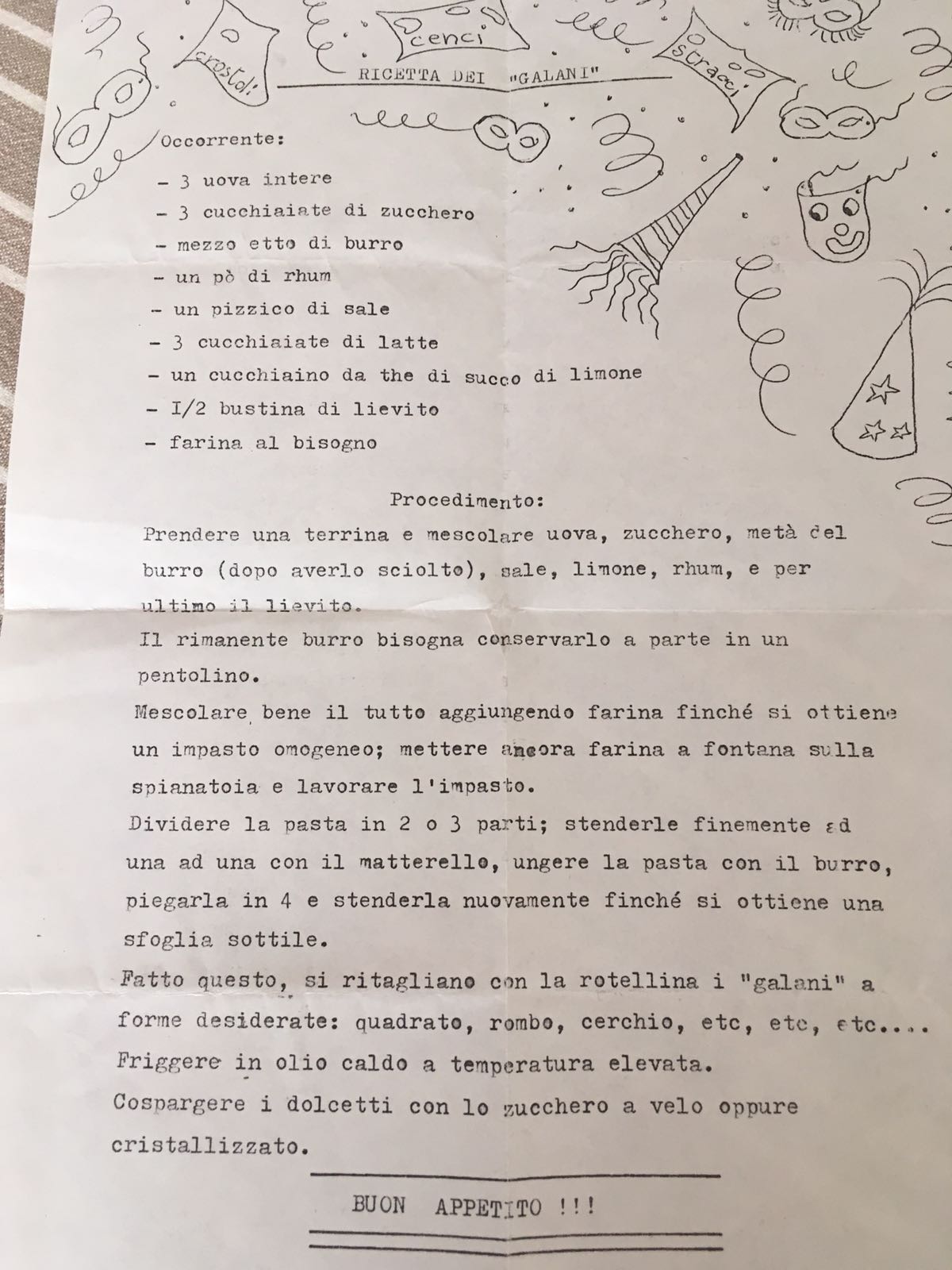 